ConfidentialEqual Opportunities Monitoring FormVolition is committed to recruiting, retaining and developing a workforce that reflects the diverse communities that we work with. It is vital that we monitor and analyse diversity information so that we can ensure that our HR processes are fair, transparent, promote equality of opportunity for all staff, and do not have an adverse impact on any particular group. Any information provided on this form will be treated as strictly confidential and will be used for the above purposes only. To protect your privacy, you should not write your name on this form.No information will be published or used in any way which allows any individual to be identified. We assure you that your answers will not be used by us to make anyunfair decisions affecting you.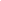 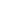 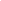 Gender	Male		Female	 Prefer not to say 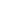 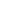 Are you married or in a civil partnership?	Yes 	No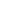 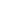 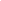 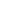 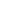 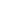 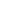 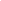 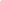 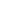 Age 	16-24		25-29		30-34		35-39		40-44		45-49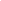 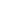 50-54		55-59		60-64		65+		Prefer not to sayWhat is your ethnicity?White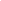 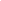 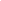 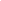 English	Welsh	Scottish	Northern Irish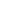 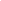 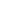 Irish	Gypsy or Irish Traveller	Other White backgroundMixed/multiple ethnic groups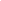 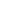 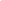 White and Black Caribbean	White and Black African	White and Asian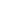 Any other mixed backgroundAsian/Asian British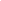 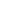 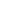 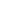 Indian	Pakistani	Bangladeshi	Chinese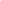 Any other Asian backgroundBlack/African/Caribbean/Black British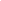 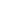 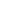 African	Caribbean	Any other Black/African/Caribbean backgroundOther ethnic group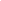 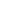 Arab	Any other ethnic groupPrefer not to say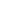 Do you consider yourself to be disabled? Yes	No	Prefer not to say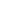 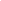 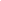 What is your sexual orientation?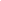 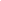 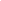 Heterosexual/straight	Gay woman/lesbian	Gay man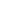 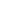 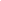 Bisexual	Other	Prefer not to sayWhat is your religion or belief?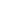 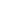 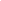 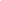 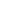 No religion	Buddhist	Christian	Hindu	Jewish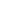 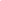 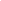 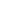 Muslim	Sikh	Any other religion	Prefer not to sayWhat is your current working pattern?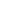 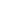 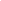 Full-time	Part-time	Prefer not to sayDo you have caring responsibilities? If yes please tick all that apply.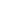 None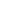 Primary carer of a child/children (under 18)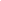 Primary carer of disabled child/children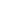 Primary carer of disabled adult (18 and over)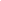 Primary carer of older person (65+)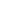 Secondary carer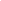 Prefer not to sayBy completing this form you have helped us better understand
how we, as an employer, ensure equality of opportunity for all.Thank you for completing this form.